Data Protection Impact Assessment (DPIA) Template A DPIA is designed to describe your processing and to help manage any potential harm to individuals’ in the use of their information.  DPIAs are also important tools for demonstrating accountability, as they help you as a Controller to comply with the requirements of the Data Protection Legislation.  Non-compliance with DPIA requirements can lead to fines imposed by the Information Commissioners Office (ICO); this includes not carrying out a DPIA at all, carrying out a DPIA in an incorrect way or failing to consult the ICO where required. DPIA’s are not new; the use of Privacy Impact Assessments has become common practice in the NHS and can provide evidence of compliance within the Data Security and Protection toolkit (DSPT); DPIAs build on that practice. It is not always clear whether you should do a DPIA or not but there are a number of situations where a DPIA should be considered or where a DPIA is a legal requirement.    If you can tick against the criteria below it is highly recommended that you undertake a DPIA and if you decide not to, ensure that you document the reasons for your decision.A new DPIA should be carried out if you decide that there is a significant enough change to what you originally intended but it is good practice for DPIAs to be kept under review and revisited when necessary.There is guidance to help you.  Your Data Protection Officer (DPO) can be consulted before completing a DPIA in order to provide specialist advice and guidance or simply to talk things through with you. You as Controller MUST carry out a DPIA where you plan to:Tick or leave blankUse profiling or automated decision-making to make significant decisions about people or their access to a service, opportunity or benefit;Process special-category data or criminal-offence data on a large scale;Monitor a publicly accessible place on a large scale;Use innovative technology in combination with any of the criteria in the European guidelines;Carry out profiling on a large scale;Process biometric or genetic data in combination with any of the criteria in the European guidelines;Combine, compare or match data from multiple sources; Process personal data without providing a privacy notice directly to the individual in combination with any of the criteria in the European guidelines;Process personal data in a way that involves tracking individuals’ online or offline location or behaviour, in combination with any of the criteria in the European guidelines;Process children’s personal data for profiling or automated decision-making or for marketing purposes, or offer online services directly to them;Process personal data that could result in a risk of physical harm in the event of a security breach.You as Controller should consider carrying out a DPIA where youTick or leave blankPlan any major project involving the use of personal data;Plan to do evaluation or scoring;Want to use systematic monitoring;Process sensitive data or data of a highly personal nature;Processing data on a large scale;Include data concerning vulnerable data subjects;Plan to use innovative technological or organisational solutions;Background Information Background Information Date of your DPIA :Title of the activity/processing: Who is the person leading this work?Who is the Lead Organisation?Who has prepared this DPIA? Who is your Data Protection Officer (DPO)? Describe what you are proposing to do:(Include as much background information as you can about why the new system/change in system/sharing of information/data processing is required).Are there multiple organisations involved?  (If yes – you can use this space to name them, and who their key contact for this work is).Can you think of any other Key Stakeholders that should be consulted or involved in this DPIA?(If so then include the details here).Detail anything similar that has been undertaken before?  1. Categories, Legal Basis, Responsibility, Processing, Confidentiality, Purpose, Collection and Use 1. Categories, Legal Basis, Responsibility, Processing, Confidentiality, Purpose, Collection and Use Processing has to be lawful so identify which of the following you believe justifies what you are proposing to do and include an explanation as to why in the relevant box.  You must select at least one from a – f.Processing has to be lawful so identify which of the following you believe justifies what you are proposing to do and include an explanation as to why in the relevant box.  You must select at least one from a – f.If using special categories of personal data, a condition for processing under Article 9 of the GDPR must be satisfied in addition to a condition under Article 6.  You must select at least 1 from a) to c) or g) to j). NOTE:  d), e) and f) are not applicableIf using special categories of personal data, a condition for processing under Article 9 of the GDPR must be satisfied in addition to a condition under Article 6.  You must select at least 1 from a) to c) or g) to j). NOTE:  d), e) and f) are not applicableConfirm who the Controller and Processor is/are.  Confirm if the Controller/s are solely or jointly responsible for any data processed?  (Identify any other parties who will be included in the agreements and who will have involvement/share responsibility for the data/information involved in this project/activity.  Use this space to detail this but you may need to ask your DPO to assist you.  Copy and paste the last empty row in the table to add organisations where required (the text has been left unlocked for this purpose on that row only).Confirm who the Controller and Processor is/are.  Confirm if the Controller/s are solely or jointly responsible for any data processed?  (Identify any other parties who will be included in the agreements and who will have involvement/share responsibility for the data/information involved in this project/activity.  Use this space to detail this but you may need to ask your DPO to assist you.  Copy and paste the last empty row in the table to add organisations where required (the text has been left unlocked for this purpose on that row only).Describe exactly what is being processed, why you want to process it and who will do any of the processing?Describe exactly what is being processed, why you want to process it and who will do any of the processing?Tick here if you owe a duty of confidentiality to any information.     If so, specify what types of information.  (e.g. clinical records, occupational health details, payroll information)Tick here if you owe a duty of confidentiality to any information.     If so, specify what types of information.  (e.g. clinical records, occupational health details, payroll information)How are you satisfying the common law duty of confidentiality?If you have selected an option which asks for further information please enter it hereHow are you satisfying the common law duty of confidentiality?If you have selected an option which asks for further information please enter it hereAre you applying any anonymisation/pseudonymisation technique or encryption to any of the data to preserve the confidentiality of any information?If you are then describe what you are doing.If you don’t know then please find this information out as there are potential privacy implications with the processing.Are you applying any anonymisation/pseudonymisation technique or encryption to any of the data to preserve the confidentiality of any information?If you are then describe what you are doing.If you don’t know then please find this information out as there are potential privacy implications with the processing.Tick here if you are intending to use any information for a purpose that isn’t considered as direct patient care.  If so describe that purpose.Tick here if you are intending to use any information for a purpose that isn’t considered as direct patient care.  If so describe that purpose.Approximately how many people will be the subject of the processing?Approximately how many people will be the subject of the processing?How are you collecting the data?  (e.g. verbal, electronic, paper (if you need to add more selections then copy the last ‘choose an item’ and paste, the text has been left unlocked for you to do this.)If you have selected ‘other method not listed’ describe what that method is.How are you collecting the data?  (e.g. verbal, electronic, paper (if you need to add more selections then copy the last ‘choose an item’ and paste, the text has been left unlocked for you to do this.)If you have selected ‘other method not listed’ describe what that method is.How will you edit the data?How will you edit the data?How will you quality check the data?How will you quality check the data?Review your business continuity or contingency plans to include this activity.  Have you identified any risks?If yes include in the risk section of this template.Review your business continuity or contingency plans to include this activity.  Have you identified any risks?If yes include in the risk section of this template.What training is planned to support this activity?What training is planned to support this activity?Linkage, Data flows, Sharing and Data Opt Out, Sharing Agreements, Reports, NHS DigitalLinkage, Data flows, Sharing and Data Opt Out, Sharing Agreements, Reports, NHS DigitalAre you proposing to combine any data sets?If yes then provide the details here.Are you proposing to combine any data sets?If yes then provide the details here.What are the Data Flows?  (Detail and/or attach a diagram if you have one).What are the Data Flows?  (Detail and/or attach a diagram if you have one).What data/information are you planning to share?What data/information are you planning to share?Is any of the data subject to the National Data Opt Out?If your organisation has to apply it describe the agreed approach to thisIf another organisation has applied it add their details and identify what data it has been applied toIf you do not know if it applies to any of the data involved, then you need to speak to your Data Protection Officer to ensure this is assessed.Is any of the data subject to the National Data Opt Out?If your organisation has to apply it describe the agreed approach to thisIf another organisation has applied it add their details and identify what data it has been applied toIf you do not know if it applies to any of the data involved, then you need to speak to your Data Protection Officer to ensure this is assessed.Who are you planning to share the data/information with?Who are you planning to share the data/information with?Why is this data/information being shared?Why is this data/information being shared?How will you share it?  (Consider and detail all means of sharing)Tick if you are planning to use Microsoft Teams or another similar online networking/meeting solution that may have the facility to store or record conversations or related data as part of the sharing arrangements                Provide details of how you have considered any privacy risks of using one of these solutionsHow will you share it?  (Consider and detail all means of sharing)Tick if you are planning to use Microsoft Teams or another similar online networking/meeting solution that may have the facility to store or record conversations or related data as part of the sharing arrangements                Provide details of how you have considered any privacy risks of using one of these solutionsWhat data sharing agreements are or will be in place?What data sharing agreements are or will be in place?What reports will be generated from this data/information?What reports will be generated from this data/information?Are you proposing to use Data that may have come from NHS Digital (e.g. SUS data, HES data etc.)?If yes, are all the right agreements in place?Give details of the agreement that you believe covers the use of the NHSD dataIf no or don’t know then you need to speak to your Data Protection Officer to ensure they are put in place if needed.Are you proposing to use Data that may have come from NHS Digital (e.g. SUS data, HES data etc.)?If yes, are all the right agreements in place?Give details of the agreement that you believe covers the use of the NHSD dataIf no or don’t know then you need to speak to your Data Protection Officer to ensure they are put in place if needed.3. Data Processor, IG Assurances, Storage, Access, Cloud, Security, Non-UK processing, DPA  3. Data Processor, IG Assurances, Storage, Access, Cloud, Security, Non-UK processing, DPA  3.1Are you proposing to use a third party, a data processor or a commercial system supplier?If yes use these spaces to add their details including their official name and address.  If there is more than one then include all organisations.  If you don’t know then stop and try and find this information before proceeding.3.1Are you proposing to use a third party, a data processor or a commercial system supplier?If yes use these spaces to add their details including their official name and address.  If there is more than one then include all organisations.  If you don’t know then stop and try and find this information before proceeding.3.2Is each organisation involved registered with the Information Commissioner?  Copy and paste the last empty row in the table to add organisations where required (the text has been left unlocked for this purpose on that row only)3.2Is each organisation involved registered with the Information Commissioner?  Copy and paste the last empty row in the table to add organisations where required (the text has been left unlocked for this purpose on that row only)3.3What IG assurances have been provided to you and does any contract contain IG clauses that protect you as the Controller? (e.g. in terms and conditions, their contract, their tender submission).   Copy and paste the last empty row in the table to add organisations where required (the text has been left unlocked for this purpose on that row only) 3.3What IG assurances have been provided to you and does any contract contain IG clauses that protect you as the Controller? (e.g. in terms and conditions, their contract, their tender submission).   Copy and paste the last empty row in the table to add organisations where required (the text has been left unlocked for this purpose on that row only) 3.4What is the status of each organisation’s Data Security Protection Toolkit?DSP Toolkit Copy and paste the last empty row in the table to add organisations where required (the text has been left unlocked for this purpose on that row only)3.4What is the status of each organisation’s Data Security Protection Toolkit?DSP Toolkit Copy and paste the last empty row in the table to add organisations where required (the text has been left unlocked for this purpose on that row only)3.5How and where will the data/information be stored?  (Consider your answer to 2.7 and the potential storage of data in any online meeting or networking solution).3.5How and where will the data/information be stored?  (Consider your answer to 2.7 and the potential storage of data in any online meeting or networking solution).3.6How is the data/information accessed and how will this be controlled?3.6How is the data/information accessed and how will this be controlled?3.7Is there any use of Cloud technology?If yes add the details here.3.7Is there any use of Cloud technology?If yes add the details here.3.8What security measures will be in place to protect the data/information?Is a specific System Level Security Policy needed?If yes or don’t know then you need to speak to your Data Protection Officer to ensure one is put in place if needed.3.8What security measures will be in place to protect the data/information?Is a specific System Level Security Policy needed?If yes or don’t know then you need to speak to your Data Protection Officer to ensure one is put in place if needed.3.9Is any data transferring outside of the UK? (you must determine this so only select don’t know if you have further investigations to make but the DPIA will not be approved without this information)If yes describe where and what additional measures are or will be in place to protect the data.3.9Is any data transferring outside of the UK? (you must determine this so only select don’t know if you have further investigations to make but the DPIA will not be approved without this information)If yes describe where and what additional measures are or will be in place to protect the data.3.10What Data Processing Agreement is already in place or if none, what agreement will be in place with the organisation and who will be responsible for managing it?3.10What Data Processing Agreement is already in place or if none, what agreement will be in place with the organisation and who will be responsible for managing it?4. Privacy Notice, Individual Rights, Records Management, Direct Marketing4. Privacy Notice, Individual Rights, Records Management, Direct Marketing4.1Describe any changes you plan or need to make to your Privacy Notice and your proposed completion date?  (There is a checklist that can be used to assess the potential changes required or if you wish for it to be reviewed then add the link below).4.1Describe any changes you plan or need to make to your Privacy Notice and your proposed completion date?  (There is a checklist that can be used to assess the potential changes required or if you wish for it to be reviewed then add the link below).4.2	How will this activity impact on individual rights under the GDPR?  (Consider the right of access, erasure, portability, restriction, profiling, automated decision making).4.2	How will this activity impact on individual rights under the GDPR?  (Consider the right of access, erasure, portability, restriction, profiling, automated decision making).4.3How long is the data/information to be retained?4.3How long is the data/information to be retained?4.4How will the data/information be archived?4.4How will the data/information be archived?4.5What is the process for the destruction of records?4.5What is the process for the destruction of records?4.6What will happen to the data/information if any part of your activity ends?4.6What will happen to the data/information if any part of your activity ends?4.7Will you use any data for direct marketing purposes?  (you must determine this so only select don’t know if you have further investigations to make but the DPIA will not be approved without this information)If yes please detail.4.7Will you use any data for direct marketing purposes?  (you must determine this so only select don’t know if you have further investigations to make but the DPIA will not be approved without this information)If yes please detail.5. Risks and Issues5. Risks and Issues5.1What risks and issues have you identified? The DPO can provide advice to help complete this section and consider any measures to mitigate potential risks.5.1What risks and issues have you identified? The DPO can provide advice to help complete this section and consider any measures to mitigate potential risks.5.25.25.3What if anything would affect this piece of work?5.3What if anything would affect this piece of work?5.4Please include any additional comments that do not fit elsewhere in the DPIA?5.4Please include any additional comments that do not fit elsewhere in the DPIA?6. Consultation6. Consultation6.1Have you consulted with any external organisation about this DPIA?If yes, who and what was the outcome?  If no, detail why consultation was not felt necessary.6.1Have you consulted with any external organisation about this DPIA?If yes, who and what was the outcome?  If no, detail why consultation was not felt necessary.6.2Will you need to discuss the DPIA or the processing with the Information Commissioners Office?  (You may need the help of your DPO with this)If yes, explain why you have come to this conclusion.6.2Will you need to discuss the DPIA or the processing with the Information Commissioners Office?  (You may need the help of your DPO with this)If yes, explain why you have come to this conclusion.7. Data Protection Officer Comments and Observations7. Data Protection Officer Comments and Observations7.1Comments/observations/specific issues8. Review and Outcome8. Review and OutcomeBased on the information contained in this DPIA along with any supporting documents, you have determined that the outcome is as follows:If you have selected item B), C) or D) then please add comments as to why you made that selectionWe believe there are If you have selected item B) or C) then list these in the amber boxes below and then consider additional measures you could take and include these in the green boxes belowBased on the information contained in this DPIA along with any supporting documents, you have determined that the outcome is as follows:If you have selected item B), C) or D) then please add comments as to why you made that selectionWe believe there are If you have selected item B) or C) then list these in the amber boxes below and then consider additional measures you could take and include these in the green boxes belowSigned and approved on behalf of Name: Job Title: Signature:        Date: Signed and approved on behalf of Name: Job Title: Signature:        Date: Signed and approved on behalf of Name: Job Title: Signature:        Date: Signed and approved on behalf of Name: Job Title: Signature:        Date: Please note:You should ensure that your Information Asset Register and Data Flow Mapping Schedules are updated where this is relevant.This DPIA can be disclosed if requested under the Freedom of Information Act (2000).  If there are any exemptions that should be considered to prevent disclosure detail them here:Please note:You should ensure that your Information Asset Register and Data Flow Mapping Schedules are updated where this is relevant.This DPIA can be disclosed if requested under the Freedom of Information Act (2000).  If there are any exemptions that should be considered to prevent disclosure detail them here: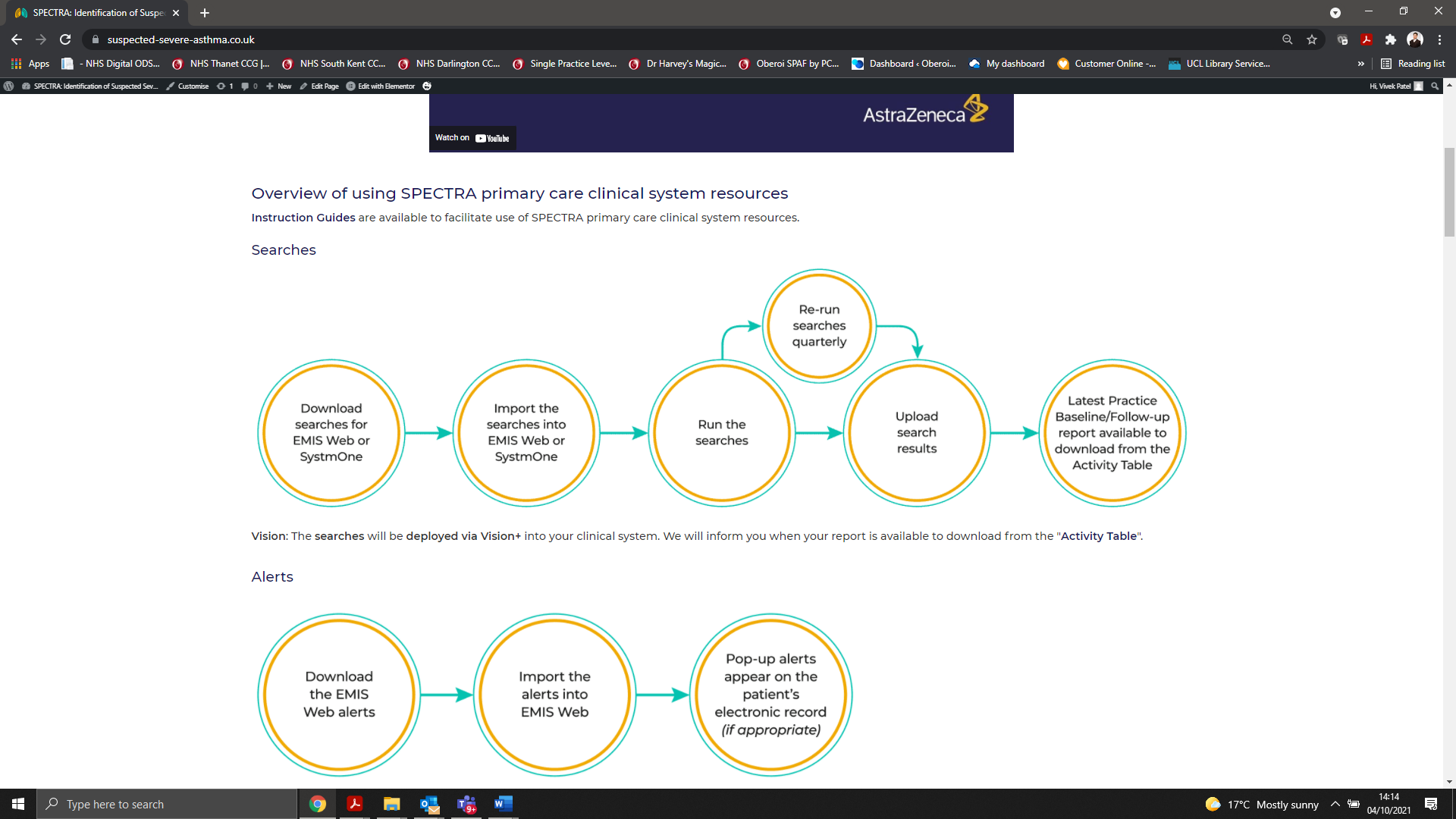 